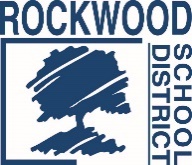 Addendum #1Date: January 7, 2019Rockwood School District – RFP No. RFP1218FINGASB75Actuarial Services – GASB 75The Request for Proposals (RFP) for the above named project is amended as noted in this Addendum. This Addendum consists of questions and Rockwood School District’s responses. When was the most recent OPEB valuation performed for the District?  OPEB valuation report was issued in September 2017 under GASB45.  In October 2018 a roll-forward report was issued and used for the June 30, 2018 audited financial statements, this GASB 75 actuarial valuation report was based on July 1, 2016 data collection date and a June 30, 2017 measurement date.Can we receive a copy of the most recent full actuarial valuation report and a copy of any subsequent interim or roll-forward valuation reports? Refer to footnote IX of the June 30, 2018 audited financial statements.When were subsequent interim reports (if any) completed for the District?  NoneWhat is the name of the firm that completed the prior full OPEB actuarial valuation?  Clarity in Numbers, LLCWhat were the fees charged to the District for the prior full OPEB actuarial valuation report?  $2,000What were the fees charged for any subsequent interim or roll-forward valuation reports?  June 30, 2018 roll forward was $1,000Why is the District interested in changing actuarial firms at this time?  District purchasing policy to review services at least every 5 years.Our firm has performed actuarial valuation services for school districts and government entities throughout the country. Our client list includes municipalities in Missouri. However, to date, we do not have a Missouri school district as a client. For award consideration, will preference be given to those firms with experience providing actuarial services specific to Missouri school districts?   Experience with Missouri schools is preferred, but not required.What are the requirements for on-site attendance for meetings, consult, or presentations?  No on-site meetings, consultation or presentations are necessaryWhat is the anticipated schedule and frequency for required on-site meetings?  No on-site meetings are necessaryCan any meetings, consults, and/or presentations be done using teleconference bridge and/or we-meeting services?  YesEnd of Addendum #1